Uwaga: aktualność karty jest sprawdzana nie rzadziej niż raz w roku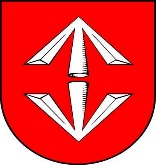 KARTA USŁUGIWGN/07Urząd Miejski w Grodzisku MazowieckimEdycja: 18KARTA USŁUGIWGN/07Urząd Miejski w Grodzisku MazowieckimStrona: 1/2Nazwa usługiPODZIAŁ  NIERUCHOMOŚCIPODZIAŁ  NIERUCHOMOŚCIOdpowiedzialny za daną usługęStanisław Majer – Główny SpecjalistaStanisław Majer – Główny SpecjalistaMiejsce załatwienia sprawyNr telefonu, e-mailskładanie dokumentów - Sala Obsługi Mieszkańców (parter)             Urząd Miejski, ul. Kościuszki 32A, klatka Ainformacja o przebiegu załatwianej sprawy – pokój nr 212, Urząd Miejski ul. T.Kościuszki 32A, klatka A, (22) 463-46-27 wew. 129składanie dokumentów - Sala Obsługi Mieszkańców (parter)             Urząd Miejski, ul. Kościuszki 32A, klatka Ainformacja o przebiegu załatwianej sprawy – pokój nr 212, Urząd Miejski ul. T.Kościuszki 32A, klatka A, (22) 463-46-27 wew. 129Godziny urzędowaniaponiedziałek,  900 - 1800 wtorek, środa, czwartek,  800 - 1600 piątek, 800 - 1500poniedziałek,  900 - 1800 wtorek, środa, czwartek,  800 - 1600 piątek, 800 - 1500Wymagane dokumentyWniosek – wg wzoruAktualny wyciąg z księgi wieczystej - oryginałAktualny wypis z ewidencji gruntów – oryginałWstępny projekt podziału opracowany na kopii mapy zasadniczej – 
2 egzemplarze.Decyzja o warunkach zabudowy (w przypadku braku miejscowego planu zagospodarowania) – oryginał lub plan zagospodarowania nieruchomości będącej przedmiotem podziału - oryginałWniosek – wg wzoruAktualny wyciąg z księgi wieczystej - oryginałAktualny wypis z ewidencji gruntów – oryginałWstępny projekt podziału opracowany na kopii mapy zasadniczej – 
2 egzemplarze.Decyzja o warunkach zabudowy (w przypadku braku miejscowego planu zagospodarowania) – oryginał lub plan zagospodarowania nieruchomości będącej przedmiotem podziału - oryginałWysokość opłaty Nie podlega opłacie Nie podlega opłacieTermin realizacji sprawy Do 30 dni od dnia złożenia wniosku.Do 30 dni od dnia złożenia wniosku.Podstawa prawna sprawyUstawa z dnia 21 sierpnia1997 r. o gospodarce nieruchomościami (Dz. U. z 2020 r. poz. 1990 z późn. zm.)Rozporządzenie Rady Ministrów z dnia 7 grudnia 2004 r. w sprawie sposobu i trybu dokonywania podziałów nieruchomości (Dz. U. z 2004 r. Nr 268, poz. 2663)Ustawa z dnia 14 czerwca 1960 r. Kodeks postępowania administracyjnego (Dz. U. z 2021 r., poz. 735)Ustawa z dnia 16 listopada 2006 r. o opłacie skarbowej (Dz. U. z 2020 r. poz. 1546 z późn. zm.)Ustawa z dnia 21 sierpnia1997 r. o gospodarce nieruchomościami (Dz. U. z 2020 r. poz. 1990 z późn. zm.)Rozporządzenie Rady Ministrów z dnia 7 grudnia 2004 r. w sprawie sposobu i trybu dokonywania podziałów nieruchomości (Dz. U. z 2004 r. Nr 268, poz. 2663)Ustawa z dnia 14 czerwca 1960 r. Kodeks postępowania administracyjnego (Dz. U. z 2021 r., poz. 735)Ustawa z dnia 16 listopada 2006 r. o opłacie skarbowej (Dz. U. z 2020 r. poz. 1546 z późn. zm.)Tryb odwoławczy sprawyZażalenie na postanowienie opiniujące wstępny projekt podziału – do Samorządowego Kolegium Odwoławczego w Warszawie, w terminie 7 dni od dnia otrzymania postanowienia, za pośrednictwem Burmistrza gminy Grodzisk Mazowiecki..Odwołanie od decyzji zatwierdzającej projekt podziału - do Samorządowego Kolegium Odwoławczego w Warszawie, w terminie 14 dni od dnia otrzymania decyzji, za pośrednictwem Burmistrza gminy Grodzisk Mazowiecki..Zażalenie na postanowienie opiniujące wstępny projekt podziału – do Samorządowego Kolegium Odwoławczego w Warszawie, w terminie 7 dni od dnia otrzymania postanowienia, za pośrednictwem Burmistrza gminy Grodzisk Mazowiecki..Odwołanie od decyzji zatwierdzającej projekt podziału - do Samorządowego Kolegium Odwoławczego w Warszawie, w terminie 14 dni od dnia otrzymania decyzji, za pośrednictwem Burmistrza gminy Grodzisk Mazowiecki..UwagiPostępowanie przebiega w 2 etapach: wydanie postanowienia opiniującego wstępny projekt podziału nieruchomości,wydanie decyzji zatwierdzającej projekt podziału nieruchomości.Odbiór postanowienia i decyzji osobiście lub za pośrednictwem poczty za potwierdzeniem odbioru.Numer konta bankowego:Bank PEKAO SA Nr 61 1240 6348 1111 0010 4058 8264Postępowanie przebiega w 2 etapach: wydanie postanowienia opiniującego wstępny projekt podziału nieruchomości,wydanie decyzji zatwierdzającej projekt podziału nieruchomości.Odbiór postanowienia i decyzji osobiście lub za pośrednictwem poczty za potwierdzeniem odbioru.Numer konta bankowego:Bank PEKAO SA Nr 61 1240 6348 1111 0010 4058 8264Wzory wnioskówWniosek dostępny na www.grodzisk.pl oraz w Sali Obsługi Mieszkańców.Wniosek dostępny na www.grodzisk.pl oraz w Sali Obsługi Mieszkańców.OPRACOWAŁ:SPRAWDZIŁ:ZATWIERDZIŁ:Główny SpecjalistaNaczelnik WydziałuBurmistrz06.05.2021                Stanisław                                  Majer06.05.2021             Katarzyna                                 Wysocka 06.05.2021           Grzegorz                              Benedykciński